2022 – 2023 EĞİTİM – ÖĞRETİM YILI  PEHLİVANTAŞI İLKOKULU4. SINIFPLÂNDOSYASI2022OKULUN	Adı	: ................................................................................................İli	: ................................................................................................İlçesi	: ................................................................................................Köyü	: ................................................................................................ÖĞRETMENİNAdı ve Soyadı	: ....................................................................Doğum Yeri ve Yılı	: ....................................................................Mezun Olduğu Okul	: ....................................................................Mezun Olduğu Yıl	: ....................................................................Görevi	: ....................................................................Sicil No	: ....................................................................Emekli Sicil No	: ....................................................................Meslekteki Kıdemi	: ....................................................................Derece ve Kademesi	: ....................................................................Okuttuğu Sınıf	: ....................................................................Bu Sınıfı Kaç Yıldır Okuttuğu	: ....................................................................Öğrenci Sayısı	: Erkek: .......      Kız: .......      Toplam: .......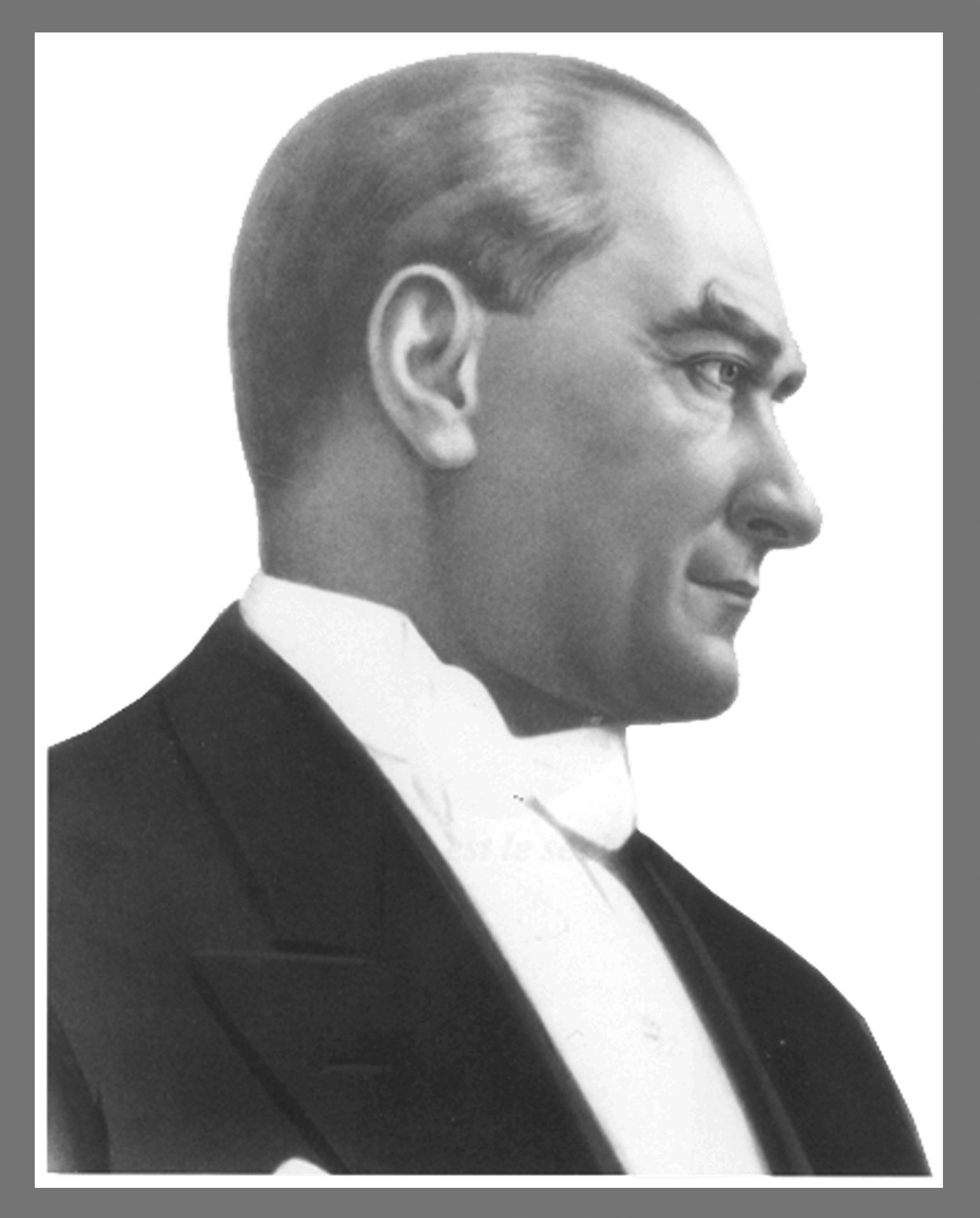 Öğretmenler!Yeni Nesil Sizin Eseriniz Olacaktır.K. ATATÜRKBELİRLİ GÜN VE HAFTALAR  1. İlköğretim Haftası	:	Okulların açıldığı hafta  2. 15 Temmuz Demokrasi ve Millî Birlik Günü : Ders yılının başladığı 2. hafta  3. Hayvanları Koruma Günü	:	4 Ekim  4. Dünya Çocuk Günü	:	Ekim ayının ilk pazartesi günü  5. Standardlar Haftası	:	Ekim ayının üçüncü haftası  6. Kızılay Haftası	:	29 Ekim - 4 Kasım  7. Cumhuriyet Bayramı	:	29 Ekim  8. Dünya Çocuk Kitapları Haftası	:	Kasım ayının 2. pazartesi günü başlayan hafta  9. Atatürk Haftası	:	10 - 16 Kasım10. Deprem Bilinçlendirme Günü	:	12 Kasım11. Öğretmenler Günü	:	24 Kasım12. İnsan Hakları Haftası	:	10 Aralık günü başlayan hafta13. Tutum, Yatırım ve Türk Malları Haftası	:	12 - 16 Aralık14. Verem Savaş Eğitimi Haftası	:	Yılbaşını takip eden ilk pazartesi günü başlayan hafta15. Enerji Tasarrufu Haftası	:	Ocak ayının ikinci pazartesi günü16.Milli Eğitim Bakanlığı Vakfı Kuruluş Günü	:	19 Şubat17. Sivil Savunma Günü                                       : 28 Şubat18. Yeşilay Haftası	:	1 - 7 Mart19. İstiklâl Marşı'nın Kabulü ve Mehmet Akif Ersoy'u Anma Günü  : 12 Mart20. Şehitler Günü                                                  : 18 Mart21. Orman Haftası	:	21 - 26 Mart22. Dünya Tiyatrolar Günü	:	27 Mart23. Kütüphaneler Haftası	:	Mart ayının son pazartesi günü başlayan hafta24. Sağlık ve Sosyal Güvenlik Haftası	:	7 - 13 Nisan25. Turizm Haftası	:	15 - 22 Nisan26.	Trafik Haftası	:	Mayıs ayının ilk cumartesi günü başlayan hafta27. Ulusal Egemenlik ve Çocuk Bayramı	:	23 Nisan28. Anneler Günü 	:	Mayıs ayının ikinci pazar günü 29. Müzeler Haftası	:	18 - 24 Mayıs27.	19 Mayıs Atatürk’ü Anma 	Gençlik ve Spor Bayramı	: 19 Mayıs30. Çevre Koruma Haftası	:	Haziran ayının ikinci pazartesi günü başlayan hafta31. Kahramanlık Günleri	:	32. Türk Büyüklerini Anma Günleri	:	TATİL GÜNLERİHaftanın Resmî Tatil Günleri	:	Cumartesi - PazarCumhuriyet Bayramı	:	28 Ekim öğleden sonra başlar, 29 Ekim günü tören				yapılır ve akşamı sona erer.Yılbaşı Tatili	:	1 Ocak günüYarı Yıl Tatili	:	Ocak ayının son haftası ile şubat ayının ilk haftası				için 15 günUlusal Egemenlik ve Çocuk Bayramı	:	23 Nisan günü törenden sonra başlar, 24 Nisan 				günü akşamı sona erer.Zafer Bayramı	:	30 Ağustos günüRamazan Bayramı	:	Arefe günü öğleden sonra başlamak üzere 3,5 günKurban Bayramı	:	Arefe günü öğleden sonra başlamak üzere 4,5 günMahallî Kurtuluş Günü	:	Olan yerlerde 1 gün2022- 2023 EĞİTİM ÖĞRETİM YILI HABİBE TAŞ  İLKOKULU4 .SINIFLAR YILLIK ÇALIŞMA PLANI2022 – 2023 EĞİTİM - ÖĞRETİM YILI İŞ GÜNÜ TAKVİMİ ANDIMIZTürk’üm,doğruyum, çalışkanım.İlkem,küçüklerimi korumak, büyüklerimi saymak,yurdumu, milletimiözümden çok sevmektir.Ülküm,yükselmek, ileri gitmektir.Ey büyük Atatürk!Açtığın yolda, gösterdiğin hedefedurmadan yürüyeceğime ant içerim.Varlığım,Türk varlığına armağan olsun.Ne mutlu Türk’üm diyene!GEZİ PLÂNIGEZİ TARİHİ:GEZİ PLÂNIGEZİ TARİHİ:GEZİ YERİ:GEZİ YERİ:GEZİYE ÇIKIŞ SAATİ:GEZİYE ÇIKIŞ SAATİ:GEZİDEN DÖNÜŞ SAATİ:GEZİDEN DÖNÜŞ SAATİ:GEZİYE HANGİ ARAÇLA GİDİLECEĞİ:GEZİYE HANGİ ARAÇLA GİDİLECEĞİ:GEZİ KAFİLE BAŞKANI:GEZİ KAFİLE BAŞKANI:TAKİP EDİLECEK YOL:İLK YARDIM MALZEMESİ:GEZİYE KATILACAK SINIFLAR VE ÖĞRENCİ SAYILARI:	ŞUBE 	ERKEK	KIZ	TOPLAM	..........................	..........................	..........................	..........................	..........................	..........................	..........................	..........................	..........................	..........................	..........................	..........................	..........................	..........................	..........................	..........................	..........................	..........................	..........................	..........................GEZİYE KATILACAK SINIFLAR VE ÖĞRENCİ SAYILARI:	ŞUBE 	ERKEK	KIZ	TOPLAM	..........................	..........................	..........................	..........................	..........................	..........................	..........................	..........................	..........................	..........................	..........................	..........................	..........................	..........................	..........................	..........................	..........................	..........................	..........................	..........................GEZİNİN AMACI:GEZİNİN AMACI:GEZİNİN KONUSU:GEZİNİN KONUSU:GEZİ İÇİN ÖĞRENCİLERE VERİLEN İNCELEME ÖDEVİGEZİ İÇİN ÖĞRENCİLERE VERİLEN İNCELEME ÖDEVİDEĞERLENDİRME (GEZİYE İLİŞKİN GÖRÜŞLER)DEĞERLENDİRME (GEZİYE İLİŞKİN GÖRÜŞLER)ÖĞRETMEN	OKUL MÜDÜRÜ	İLÇE MİLLÎ EĞİTİM MÜDÜRÜ	...... / .......... / 20......ÖĞRETMEN	OKUL MÜDÜRÜ	İLÇE MİLLÎ EĞİTİM MÜDÜRÜ	...... / .......... / 20......AYFAALİYET PLANI(YAPILACAK ÇALIŞMALAR)DÜŞÜNCELERNOTEYLÜLDersliklerin eğitim öğretime hazırlanması.İlköğretim Haftası kutlamaları.4.Sınıfa ait ders müfredatının incelenmesi. Sınıf eşyalarının eksiklerinin tespiti.4.Sınıf yıllık planların hazırlanması2.Dönem Zümre Öğretmenler Kurulu toplantısı.Haftalık ders programının hazırlanması.Yıllık çalışma programın yapılması. 15 Temmuz Demokrasi Zaferi Ve Şehitleri Anma ProgramıSınıf başkanının seçimi. Veli toplantısı yapılmasıEğitsel kulüp ve yıllık çalışma programının düzenlenmesiRehberlik çalışmalarıSınıfın HazırlanmasıEKİMDünya Çocuk Günü.Öğrencilerin boy ve kilo ölçülerinin tespiti.Sınıf grafiklerinin hazırlanması. E-okul öğrenci ve veli bilgilerinin güncellenmesiHayvanları Koruma Günü.Kızılay Haftası. Cumhuriyet Bayramı KutlamalarıKitaplığın oluşturulması, e-okul sistemine girilmesi.Cumhuriyet Bayramı KutlamalarıKASIM Atatürk Köşesinin zenginleştirilmesiAtatürk Haftası ( 10-16 Kasım)Öğretmenler Günü.Sınıf kitaplığının zenginleştirilmesi.Kulüp çalışmalarıRehberlik çalışmaları1. Yazılıların YapılmasıFotoğraflar Videolar ve Slâytlar ile Atatürk’ün TanıtılmasıARALIKVakıf Haftası (3-9 Aralık)İnsan Hakları Haftası (4-10 Aralık) Tutum Yatırım ve Türk Malları Haftası ( 12-18 Aralık)Yeni yıl hazırlıklarıYerli Malının Önemi ve Öğrenci Bazında Yöresel Etkinlik YapılmasıOCAKVeli toplantısının yapılması.Enerji Tasarrufu Haftası Kulüp çalışmalarıRehberlik çalışmaları1. dönem çalışmalarının değerlendirilmesi 1. dönem not çizelgelerinin hazırlanarak idareye teslimiE-okul 1.yarıyıl sonu iş ve işlemleri.Karne dağıtımı2. Yazılıların yapılmasıŞUBATKulüp çalışmalarıRehberlik çalışmaları2.Dönem Zümre Öğretmenler Kurulu Toplantısı.Sınıf kitaplıklarının gözden geçirilmesi.MARTDeprem Haftasının hazırlıklarıYeşilay Haftasıİstiklal Marşı’nın Kabulü ( 12 Mart)Çanakkale Zaferi ve Şehitleri Anma Günü EtkinlikleriOrman Haftası. Kütüphaneler Haftasının kutlanması.Veli toplantısı yapılması.23 Nisan hazırlıklarına başlanması.Kulüp çalışmalarıRehberlik çalışmalarıNİSAN1. Yazılıların yapılması23 Nisan Ulusal Egemenlik ve Çocuk BayramıSağlık Haftasının kutlanması.Turizm Haftasının Kutlanması.23 Nisan HazırlıklarıMAYISTrafik Haftası.Anneler Günü’nün kutlanması.Veli toplantısı yapılması.19 Mayıs Atatürk’ü Anma Geçlik ve Spor BayramıKulüp çalışmalarıRehberlik çalışmalarıAnneler Gününe Özel Program Hazırlanması19 Mayıs HazırlıklarıHAZRAN2. Yazılıların yapılmasıÇevre Koruma Haftası.Yılsonu e-okul iş ve işlemleri.Karnelerin dağıtılması.Yılsonu Zümre Öğretmenler Kurulu toplantısının yapılması.Seminer çalışmaları.GÜNLEREYLÜL / 2022EYLÜL / 2022EYLÜL / 2022EYLÜL / 2022EYLÜL / 2022EYLÜL / 2022EKİM / 2022EKİM / 2022EKİM / 2022EKİM / 2022EKİM / 2022EKİM / 2022KASIM / 2022KASIM / 2022KASIM / 2022KASIM / 2022KASIM / 2022GÜNLER1.Hf2.Hf2.Hf3.Hf4.Hf5.Hf6.Hf6.Hf7.Hf8.Hf9.HfAra Tatil10.Hf11.HfPazartesi512191926310171724/317142128Salı61320202741118182518152229Çarşamba71421212851219192629162330Perşembe18152222296132020273101724Cuma29162323307142121284111825Cumartesi31017242418152222295121926Pazar41118252529162323306132027İş günü15 İş Günü15 İş Günü15 İş Günü15 İş Günü15 İş Günü15 İş Günü21,5 İş Günü21,5 İş Günü21,5 İş Günü21,5 İş Günü21,5 İş Günü21,5 İş Günü17 İş Günü17 İş Günü17 İş Günü17 İş Günü17 İş GünüGÜNLERARALIK / 2022ARALIK / 2022ARALIK / 2022ARALIK / 2022ARALIK / 2022ARALIK / 2022OCAK / 2023OCAK / 2023OCAK / 2023OCAK / 2023OCAK / 2023OCAK / 2023ŞUBAT / 2023ŞUBAT / 2023ŞUBAT / 2023ŞUBAT / 2023ŞUBAT / 2023GÜNLER11.Hf12.Hf13.Hf14.Hf14.Hf15.Hf16.Hf17.Hf18.Hf18.HfYarıyıl TatiliYarıyıl Tatili19.Hf20.Hf21.Hf22.HfPazartesi51219192629161623/306132027Salı613202027310171724/317142128Çarşamba714212128411181825181522Perşembe1815222229512191926291623Cuma29162323306132020273101724Cumartesi310172424317142121284111825Pazar41118252518152222295121926İş günü22 İş günü22 İş günü22 İş günü22 İş günü22 İş günü22 İş günü15 İş Günü15 İş Günü15 İş Günü15 İş Günü15 İş Günü15 İş Günü17 İş Günü17 İş Günü17 İş Günü17 İş Günü17 İş GünüGÜNLERMART / 2023MART / 2023MART / 2023MART / 2023MART / 2023MART / 2023NİSAN / 2023NİSAN / 2023NİSAN / 2023NİSAN / 2023NİSAN / 2023NİSAN / 2023MAYIS / 2023MAYIS / 2023MAYIS / 2023MAYIS / 2023MAYIS / 2023GÜNLER22.Hf23.Hf24.Hf25.Hf25.Hf26.Hf27.Hf28.HfAra TatilAra Tatil29.Hf30.Hf31.Hf32.Hf33.Hf34.HfPazartesi61320202731017172418152229Salı71421212841118182529162330Çarşamba1815222229512191926310172431Perşembe29162323306132020274111825Cuma310172424317142121285121926Cumartesi41118252518152222296132027Pazar51219262629162323307142128İş günü23 İş Günü23 İş Günü23 İş Günü23 İş Günü23 İş Günü23 İş Günü15 İş Günü15 İş Günü15 İş Günü15 İş Günü15 İş Günü15 İş Günü22 İş Günü22 İş Günü22 İş Günü22 İş Günü22 İş GünüGÜNLERHAZİRAN / 2023HAZİRAN / 2023HAZİRAN / 2023HAZİRAN / 2023HAZİRAN / 2023HAZİRAN / 2023TEMMUZ / 2023TEMMUZ / 2023TEMMUZ / 2023TEMMUZ / 2023TEMMUZ / 2023TEMMUZ / 2023AĞUSTOS / 2023AĞUSTOS / 2023AĞUSTOS / 2023AĞUSTOS / 2023AĞUSTOS / 2023GÜNLER34.Hf35.Hf36.HfYAZ  TATİLİYAZ  TATİLİYAZ  TATİLİYAZ  TATİLİYAZ  TATİLİYAZ  TATİLİYAZ  TATİLİYAZ  TATİLİYAZ  TATİLİYAZ  TATİLİYAZ  TATİLİYAZ  TATİLİYAZ  TATİLİYAZ  TATİLİPazartesi512191926310171724/317142128Salı61320202741118182518152229Çarşamba71421212851219192629162330Perşembe1815222229613202027310172431Cuma29162323307142121284111825Cumartesi31017242418152222295121926Pazar41118252529162323306132027İş günü12 İş Günü12 İş Günü12 İş Günü12 İş Günü12 İş Günü12 İş GünüBirinci Dönem18 Hafta / 90,5 İş GünüBirinci Dönem18 Hafta / 90,5 İş GünüBirinci Dönem18 Hafta / 90,5 İş GünüBirinci Dönem18 Hafta / 90,5 İş GünüBirinci Dönem18 Hafta / 90,5 İş Günüİkinci Dönem18 Hafta / 89 İş Günüİkinci Dönem18 Hafta / 89 İş Günüİkinci Dönem18 Hafta / 89 İş Günüİkinci Dönem18 Hafta / 89 İş Günüİkinci Dönem18 Hafta / 89 İş Günüİkinci Dönem18 Hafta / 89 İş GünüToplam36 Hafta / 179,5 İş GünüToplam36 Hafta / 179,5 İş GünüToplam36 Hafta / 179,5 İş GünüToplam36 Hafta / 179,5 İş GünüToplam36 Hafta / 179,5 İş GünüToplam36 Hafta / 179,5 İş GünüToplam36 Hafta / 179,5 İş Günü2022-2022 Eğitim-Öğretim Yılının Başlangıcı01 Eylül 2022 PerşembeUyum Haftası05 – 09 Eylül 2022Cumhuriyet Bayramı28 Ekim 2022 Yarım Gün / 29 Ekim Cumartesi 2022I. Dönem Ara Tatil14 – 18 Kasım 2022Yılbaşı Tatili01 Ocak 2023, PazarYarıl Yıl Tatili23 Ocak – 3 Şubat 20232.Yarıyıl Başlangıcı06 Şubat 2023, PazartesiII. Dönem Ara Tatili17 Nisan – 20 Nisan 202323 Nisan Ulusal Egemenlik ve Çocuk Bayramı23 Nisan 2023, PazarEmek ve Dayanışma Günü1 Mayıs 2023, Pazartesi19 Mayıs Atatürk’ü Anma Gençlik ve Spor Bayramı19 Mayıs 2023, CumaRamazan Bayramı20 Nisan (öğleden sonra başlar) - 23 Nisan 2023 (3,5 gün)2022-2023 Eğitim-Öğretim Yılının Sona Ermesi16 Haziran 2023, CumaKurban Bayramı27 Haziran (öğleden sonra başlar) - 1 Temmuz 2023 (4,5 gün)